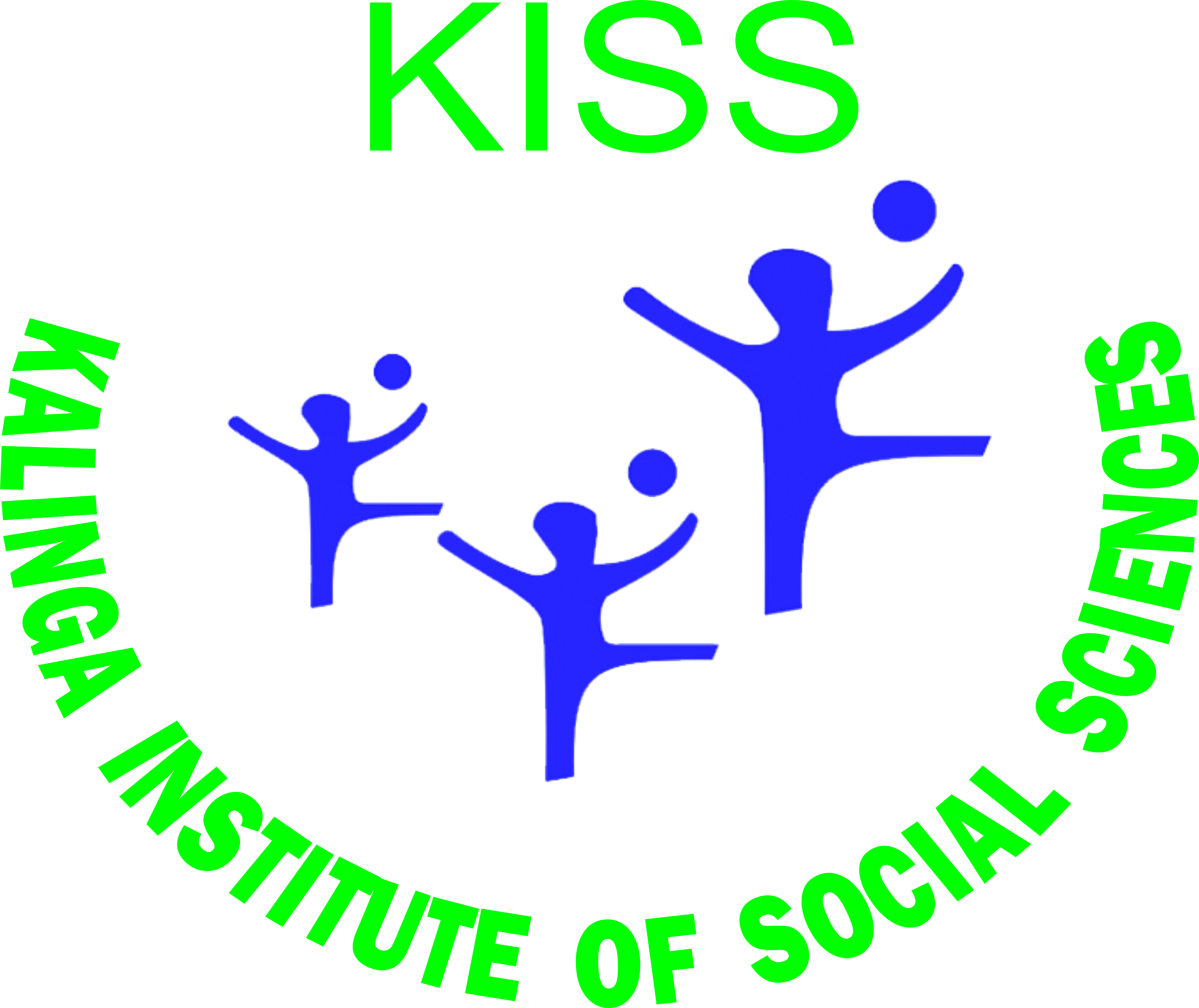 		All India Inter University Aquatics (Men & Women) Championship 2021-22            MENOrganized by: Kalinga Institute of Social Sciences (KISS), Bhubaneswar (Odisha) 
22nd – 26th December 2021Name of the Participating University: ________________________________________________________________________________________________________Name of the Manager/Coach & Contact Number: ______________________________________________________________________________________________Reserve (R) Entry (√)   Signature of the Director of Physical Education with SealImportant Note – The Diving & Water Polo events would be held later and the details would be intimated in due course of time.		    All India Inter University Aquatics (Men & Women) Championship 2021-22            WOMENOrganized by: Kalinga Institute of Social Sciences (KISS), Bhubaneswar (Odisha) 
22nd – 26th December 2021Name of the Participating University: ________________________________________________________________________________________________________Name of the Manager/Coach & Contact Number: ______________________________________________________________________________________________Reserve (R) Entry (√)   Signature of the Director of Physical Education with SealImportant Note – The Diving event would be held later and the details would be intimated in due course of time.Sl. NoName In (Capital Letter)50 M. Free Style100M  M. Free Style200M  M. Free Style400M  M. Free Style1500M  M. Free Style50 M. Back Stroke100 M. Back Stroke200 M. Back Stroke50 M. Breast Stroke100 M. Breast Stroke200 M. Breast Stroke50 M. Butterfly100 M. Butterfly200 M. Butterfly200 M Ind. Med400 M Ind. Med4*100 M. Freestyle Rel.4*200 M. Freestyle Rel.4*100 M. Med. Rel.123456789101112Sl. NoName In (Capital Letter)50 M. Free Style100M  M. Free Style200M  M. Free Style400M  M. Free Style800M  M. Free Style50 M. Back Stroke100 M. Back Stroke200 M. Back Stroke50 M. Breast Stroke100 M. Breast Stroke200 M. Breast Stroke50 M. Butterfly100 M. Butterfly200 M. Butterfly200 M Ind. Med400 M Ind. Med4*100 M. Freestyle Rel.4*200 M. Freestyle Rel.4*100 M. Med. Rel.123456789101112